Palmyra Jr. High Football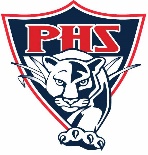 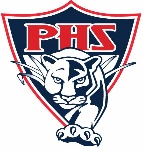 Head Coach: Jon DavenportAssistant coach: Andrew Weils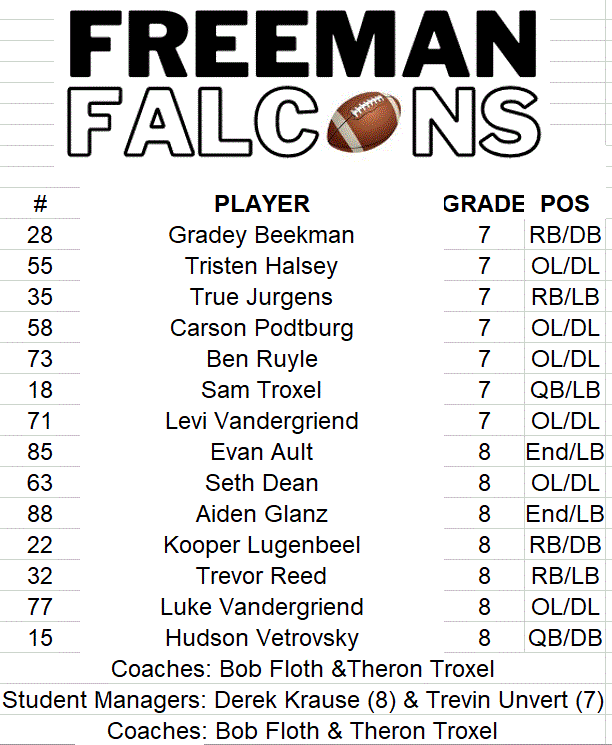 5Kyrus Jensen7th7Grant Frey7th8Deacon Kosch7th9Levi Tramp7th10Malcolm Montgomery8th11David Unruh8th12Trevor Kerkman7th16Chris Phillips8th21Tanner Bennett7th20Gage Bohaty8th25Leyton Mapson7th26Harrison Boyte7th32Owen Reed7th34Wesley Parolek 8th52Kaden Moody7th57Demitrius Dush8th62Roy Bivans7th72Lincoln Johnson7th 74John Hippen7th76Harvey Warner7th78James Krumwiede8th81Ryan Mayo7th82Izaiah Freeman8th83Brandon Steinhoff8th88Gavin Chloupek8th